Beschrifte das Bild und beschreibe es anschliessend in einigen Sätzen!Beschrifte das Bild und beschreibe es anschliessend in einigen Sätzen!Beschrifte das Bild und beschreibe es anschliessend in einigen Sätzen!Beschrifte das Bild und beschreibe es anschliessend in einigen Sätzen!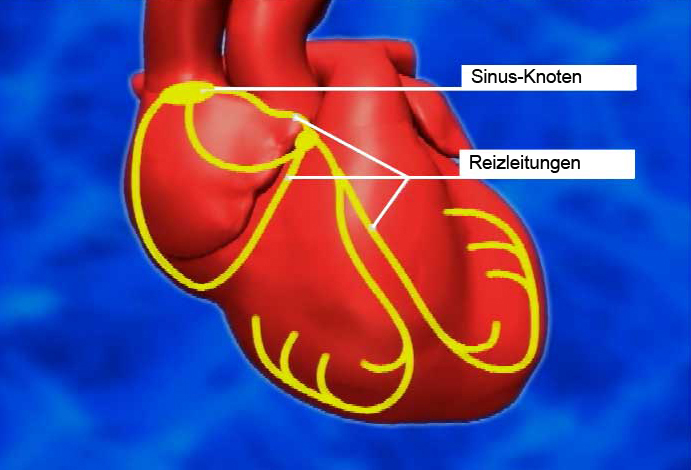 Damit das Herz regelmässig schlägt, gibt es über dem rechten Vorhof den Sinus-Knoten, das Steuerzentrum, und Reizleitungen im ganzen Herzmuskel.Elektrische Impulse machen, dass sich das Herz rhythmisch zusammenzieht, zuerst die Vorhöfe, dann die beiden Kammern.Damit das Herz regelmässig schlägt, gibt es über dem rechten Vorhof den Sinus-Knoten, das Steuerzentrum, und Reizleitungen im ganzen Herzmuskel.Elektrische Impulse machen, dass sich das Herz rhythmisch zusammenzieht, zuerst die Vorhöfe, dann die beiden Kammern.Damit das Herz regelmässig schlägt, gibt es über dem rechten Vorhof den Sinus-Knoten, das Steuerzentrum, und Reizleitungen im ganzen Herzmuskel.Elektrische Impulse machen, dass sich das Herz rhythmisch zusammenzieht, zuerst die Vorhöfe, dann die beiden Kammern.Damit das Herz regelmässig schlägt, gibt es über dem rechten Vorhof den Sinus-Knoten, das Steuerzentrum, und Reizleitungen im ganzen Herzmuskel.Elektrische Impulse machen, dass sich das Herz rhythmisch zusammenzieht, zuerst die Vorhöfe, dann die beiden Kammern.